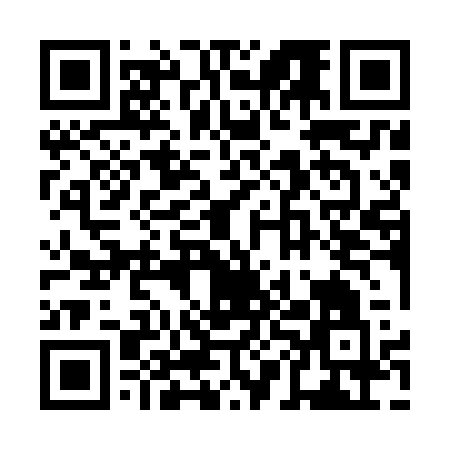 Ramadan times for Atmata, LithuaniaMon 11 Mar 2024 - Wed 10 Apr 2024High Latitude Method: Angle Based RulePrayer Calculation Method: Muslim World LeagueAsar Calculation Method: HanafiPrayer times provided by https://www.salahtimes.comDateDayFajrSuhurSunriseDhuhrAsrIftarMaghribIsha11Mon4:564:566:5912:444:306:316:318:2612Tue4:544:546:5612:444:326:336:338:2913Wed4:514:516:5412:444:346:356:358:3114Thu4:484:486:5112:444:356:376:378:3315Fri4:454:456:4912:434:376:396:398:3516Sat4:424:426:4612:434:396:416:418:3817Sun4:394:396:4412:434:406:436:438:4018Mon4:364:366:4112:424:426:456:458:4219Tue4:334:336:3812:424:446:476:478:4520Wed4:304:306:3612:424:456:496:498:4721Thu4:274:276:3312:424:476:516:518:4922Fri4:244:246:3112:414:486:536:538:5223Sat4:214:216:2812:414:506:556:558:5424Sun4:184:186:2612:414:516:576:578:5725Mon4:154:156:2312:404:536:596:598:5926Tue4:124:126:2012:404:547:017:019:0227Wed4:084:086:1812:404:567:037:039:0428Thu4:054:056:1512:394:577:057:059:0729Fri4:024:026:1312:394:597:077:079:0930Sat3:593:596:1012:395:007:097:099:1231Sun4:554:557:071:396:028:118:1110:151Mon4:524:527:051:386:038:138:1310:172Tue4:494:497:021:386:058:158:1510:203Wed4:454:457:001:386:068:178:1710:234Thu4:424:426:571:376:088:198:1910:265Fri4:384:386:551:376:098:218:2110:286Sat4:354:356:521:376:118:228:2210:317Sun4:314:316:501:366:128:248:2410:348Mon4:274:276:471:366:138:268:2610:379Tue4:244:246:451:366:158:288:2810:4010Wed4:204:206:421:366:168:308:3010:43